
School Community Council Meeting Minutes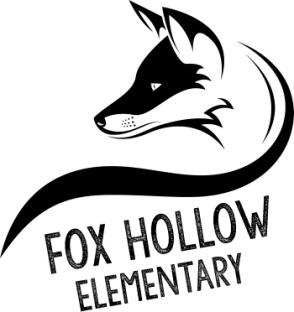 2:00 p.m. – Virtual Meeting via Zoom, October 2, 2020Welcome and call to order by Tiffany CarlinoPrincipal Amy Adams gave a “State of the School” report outlining changes to our science curriculum and how both Acadience and Imagine Learning were being used to help identify and then remediate students’ reading challenges.  A discussion was held regarding both the science curriculum and reading curriculums and how adoptions of those took place.Susannah Holden moved to elect Jason Hardman as the School Community Council secretary.Irene Clegg seconded.  Motion carried.Amy Adams moved to elect Susannah Holden as the School Community Council vice-chair.Harmony Mitchell seconded.  Motion carried.Jason Hardman moved to elect Lisa Eskesen as the School Community Council chair.Irene Clegg seconded.  Motion carried.Ms. Adams shared the Land Trust update, indicating that $47,000 had been spent on Chromebooks, $2250 on ESL grants for teachers seeking their ESL certifications, and software had been purchased to aid in math and reading instruction and for LanSchool Air to help monitor students’ online activity on Chromebooks in school. A discussion was held about internet privacy.Ms. Adams shared that our school is compliant with the district’s wellness policy, outlining the serving of nutritious meals and the minimum amount of physical activity student’s receive. The school is using LanSchool Air to monitor Chromebook activity while on school devices.  Students will also be receiving Netsmartz lessons in their computer specials to reinforce internet safety.Halloween activities for this year were discussed with the council.Ms. Adams announced that parent-teacher conferences would be held virtually November 9-12, 2020.Dates for this year’s meeting were decided upon.  Meeting will be held on Fridays at 2:00 p.m., virtually, on January 22 and March 12.Meeting was adjourned.Attendees:Tiffany Carlino – Outgoing ChairLisa Eskesen – Incoming ChairSusannah Holden – Vice-chairJason Hardman – Incoming SecretaryKara HardmanKristina LeikamHarmony MitchellAmy Adams, PrincipalBetsy Goodwin - Outgoing SecretaryKristen CleggAubri MoenchKelsy Schneiter